IC Ilaria Alpi - via Salerno n.1 - Milano       		Anno scolastico 2019/2020				Alunni con BES (BES2 - Legge 170)Alunno …………………………………………….   Classe 3^ …………….In conformità con le indicazioni del PDP, il Consiglio di classe dispone i seguenti strumenti compensativi per le prove Invalsi che si svolgeranno al computer:*applicabile solo ad alunni dispensati dalle prova scritta di lingua straniera o esonerati dall'insegnamento della lingua straniera, se previsto dal PDPMilano, ………………………………Per il Consiglio di Classe……………………………………..Preferibilmente con il gruppo classePreferibilmente con il gruppo classePreferibilmente con il gruppo BESPreferibilmente con il gruppo BESPreferibilmente con il gruppo BESDispensa della provaDispensa della provaProva nazionale matematica Strumenti compensativi (mappe, tavole, formulari, calcolatrice)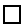 Donatore di voce: lettura della prova in formato file audio, per l’ascolto individuale in cuffia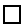  Tempo aggiuntivo(fino a 15 minuti in più) Donatore di voce: lettura della prova in formato file audio, per l’ascolto individuale in cuffia Strumenti compensativi (mappe, tavole, formulari, calcolatrice)//Prova nazionale italiano Strumenti compensativi (mappe, schemi, schede, dizionario) Donatore di voce: lettura della prova in formato file audio, per l’ascolto individuale in cuffia Tempo aggiuntivo(fino a 15 minuti in più) Donatore di voce: lettura della prova in formato file audio, per l’ascolto individuale in cuffia Strumenti compensativi (mappe, schemi, schede, dizionario)//Prova nazionale Inglese  Strumenti compensativi (mappe, schemi, schede) Donatore di voce: lettura della prova di reading in formato file audio, per l’ascolto individuale in cuffia Tempo aggiuntivo per la prova di reading(fino a 15 minuti in più) e un terzo ascolto per la prova di listening Donatore di voce: lettura della prova di reading in formato file audio, per l’ascolto individuale in cuffia Strumenti compensativi (mappe, schemi, schede) Dispensa dalla parte di reading* Dispensa dalla parte di listening*